PLANINSKO DRUŠTVO 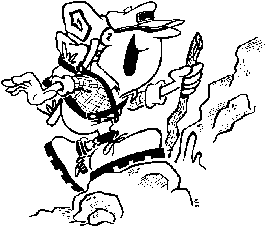 OŽBALT-  KAPLA  VODNIŠKI ODSEKPOVABILO V PLANINSKI KROŽEK V ŠOLSKEM LETU 2017 / 2018Naše planinsko društvo, predvsem pa vodniški odsek z mentorico go. Ireno Jelenko, vse osnovnošolce in njihove starše vabi, da se včlanijo v planinski krožek, s katerim bomo poskušali mladim predstaviti enega od načinov, kako izkoristiti prosti čas. Krožek bomo s pomočjo vodnikov in prostovoljcev v društvu izvajali na OŠ Brezno-Podvelka. V letošnjem šolskem letu bomo organizirali vsaj 4 izlete. Učencem bomo razložili in pokazali, kako se je treba gibati v gorah poleti in pozimi, kakšne nevarnosti nas ogrožajo v gorah, spoznavali bomo primerno planinsko opremo, tehnike gibanja v okolju, orientacijo … Seveda bomo spregovorili tudi o oblikovanju lika planinca, kjer se ukvarjamo z obnašanjem v planinah in tudi na splošno, spodbujamo solidarnost in humanost. Prizadevali si bomo prispevati k pozitivnemu oblikovanju osebnosti pri mladih planincih. PREDVIDEN PROGRAM DELAVrstnega reda izletov in aktivnosti ne bomo naštevali, saj se je treba vedno prilagajati razmeram (predvsem vremenskim). Prvi planirani izlet bo po votline kralja Matjaža pod Peco (predvidoma 14. ali 15. oktobra), sledili bo izleti: Ojstrica - Košenjak (1523 m) nad Dravogradom, od Kaple po mejni panoramski poti do kmetije Lampret z ogledom muzeja,  na Uršljo goro ter maja še na Golico (1929 m) - v času, ko tam cvetijo narcise … Izleti bodo ob sobotah ali med počitnicami.Posebej pa so starši in otroci vabljeni, da se v avgustu pridružijo tudi planinskemu taboru SLATNA 2018 v bližini Rateč. Tu bomo bivali 5 dni in pobliže spoznavali lepote Triglavskega narodnega parka. Za varnost na pohodih bodo poskrbeli planinski vodniki z licenco: Tone Cepec (AB kategorija),  Marta Prah (ABD kategorija),  Simon Koležnik (AD kategorija).OPIS KATEGORIJ:A - vodenje planinskih izletov do 1700 metrov nadmorske višine - kopne razmereB - vodenje planinskih izletov v visokogorje -  kopne razmereD - vodenje lažjih izletov v zimskih razmerahUčenci naj podpisana soglasja in denar (7 evrov - za letno članarino, če želijo biti člani PD) v šoli oddajo mentorici  ge. Ireni Jelenko. Vsi novi člani dobijo tudi dnevnik »Mladi planinec«. Vse podrobnejše informacije dobite tudi pri:- Tone Cepec (040 324 966)- Marta Prah (051 495 314)Vabila na izlete bomo posredovali le prijavljenim učencem.Poskrbeli bomo za užitke in varnost pri navedenih dejavnostih.Vodniški  odsek PD Ožbalt - KaplaPLANINSKO DRUŠTVOOŽBALT – KAPLASOGLASJESoglašam, da moj otrok 	___________________________________________________ 							(ime in priimek)___________________________________________________							(datum rojstva)____________________________________________________							(naslov in tel. številka)				____________________________________________________							(mobi številka otroka/udeleženca krožka)obiskuje v šolskem letu 2017/18 planinski krožek na šoli in hodi z vami na izlete.				________________________________________						(podpis starša/zakonitega zastopnika)OPOMBA: Osebni podatki so namenjeni le za lastno evidentiranje in potrebe dela Vodniškega odsekaPLANINSKO DRUŠTVOOŽBALT - KAPLASOGLASJE Soglašam, da moj otrok 	___________________________________________________ 							(ime in priimek)	___________________________________________________							(datum rojstva)				____________________________________________________							(naslov in tel. številka doma)				____________________________________________________							(mobi številka otroka/udeleženca krožka)obiskuje v šolskem letu 2017/2018 planinski krožek na šoli in hodi z vami na izlete.				________________________________________						(podpis starša/zakonitega zastopnika)OPOMBA: Osebni podatki so namenjeni le za lastno evidentiranje in potrebe dela Vodniškega odseka